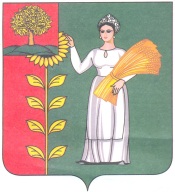                                П О С Т А Н О В Л Е Н И Е   АДМИНИСТРАЦИИ   ДОБРИНСКОГО   МУНИЦИПАЛЬНОГО РАЙОНА                                              ЛИПЕЦКОЙ ОБЛАСТИ                                               п. Добринка06.04.2015 г.                                                                                                   № 222                                                                    «Об организации  пункта специальнойобработки (ПСО),   станции специальнойобработки транспорта (ССОТ) на территории Добринского муниципального района»В соответствии с Федеральными законами от 12 февраля 1998 года    № 28-ФЗ «О гражданской обороне», от 21 декабря 1994 года № 68-ФЗ «О защите населения и территорий от чрезвычайных ситуаций природного и техногенного характера», от 06 октября 2003 года № 131-ФЗ «Об общих принципах организации местного самоуправления в Российской Федерации»,  руководствуясь Методическими рекомендациями Главного управления МЧС России по Липецкой области «По организации работы пункта санитарной обработки», «По организации работы пункта специальной обработки одежды», «По организации работы станции специальной обработки транспорта», Уставом Добринского муниципального района,  в целях организации санитарной обработки нештатных аварийно-спасательных формирований и населения, специальной обработки одежды и  техники ГО,  администрация муниципального района  П О С Т А Н О В Л Я Е Т:           1 . Создать на территории предприятия МУП «ЖКХ» подразделения «Баня» пункт специальной обработки (ПСО) в составе пункта санитарной обработки (ПСО) и  пункта специальной обработки одежды (ПССО).            2. Создать на территории ОАО «Добринское АТП» станцию    специальной обработки транспорта (ССОТ).           3. Руководителям МУП «ЖКХ» и ОАО «Добринское АТП» до 01.05.2015 года отработать необходимую документацию для организации пункта специальной обработки (ПСО) в составе пункта санитарной обработки (ПСО) и  пункта специальной обработки одежды (ПССО),   станции специальной обработки транспорта (ССОТ). При отработке документации руководствоваться Методическими рекомендациями Главного управления МЧС России по Липецкой области «По организации работы пункта санитарной обработки», «По организации работы пункта специальной обработки одежды», «По организации работы станции специальной обработки транспорта».          4.Разместить настоящее постановление   на официальном сайте администрации Добринского муниципального района в разделе ГО и ЧС. 5.  Контроль за исполнением настоящего постановления возложить на заместителя главы администрации Добринского муниципального района, курирующего направление ГО. И. о главы администрации Добринскогомуниципального района						       А.Т. МихалинПопов Александр Иванович  2-12-67